〇〇株式会社当社は、従業員のリスキリングを推進することを宣言し、下記事項に取り組みます。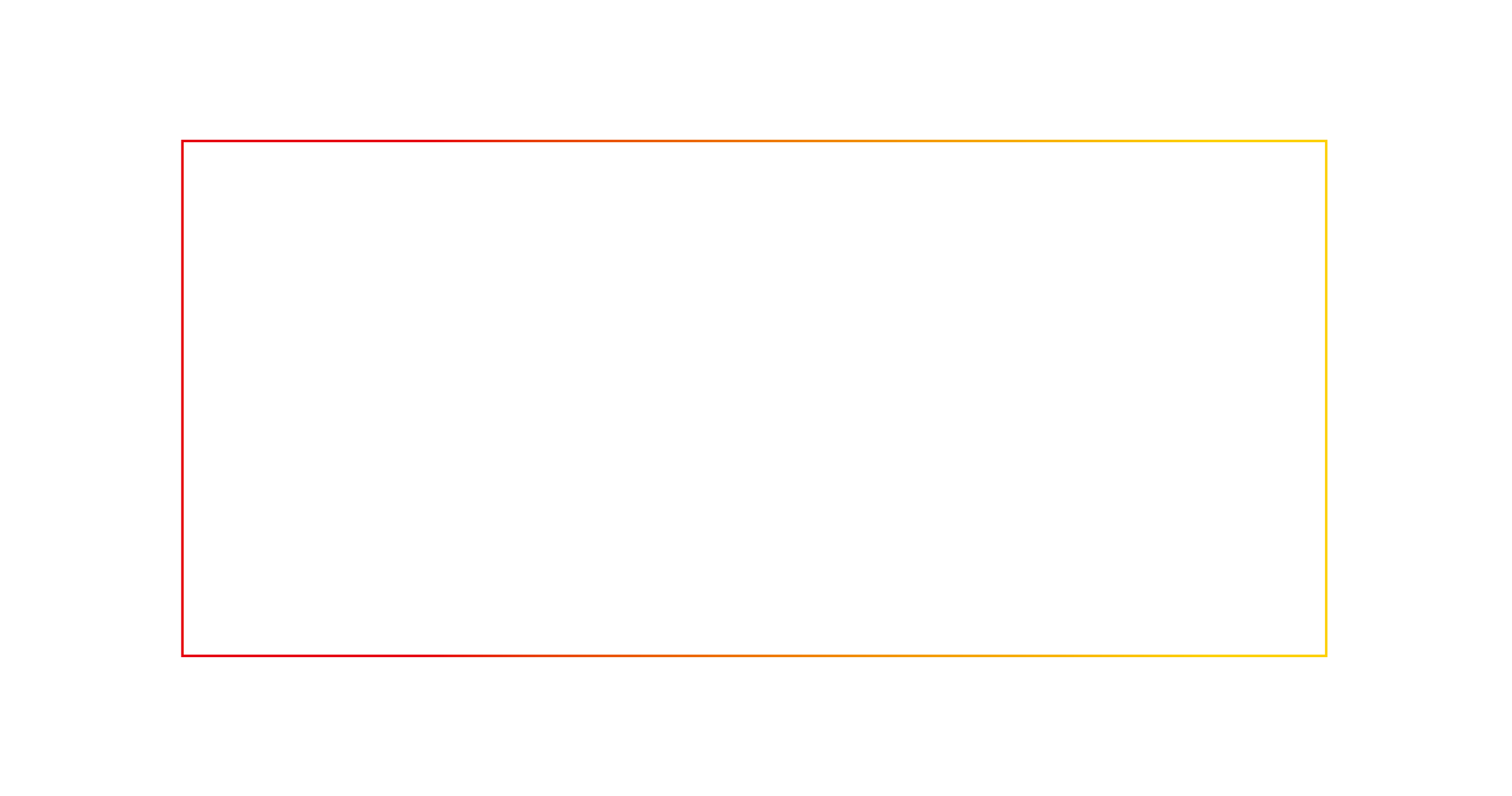 １．２．３．４．５．20〇〇年〇月〇日〇〇株式会社代表取締役〇〇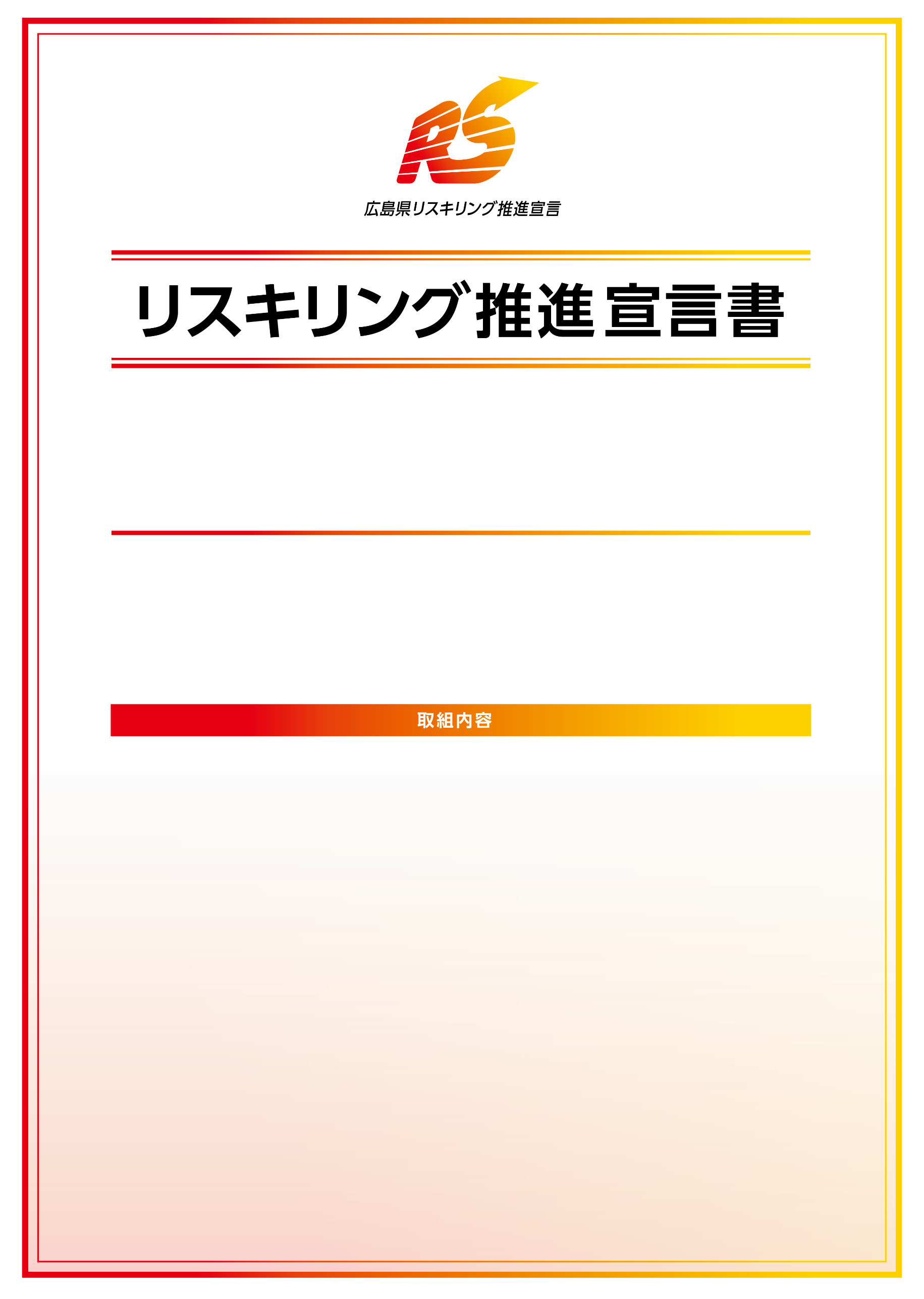 